ORDERBY THE COMMISSION:On July 8, 2013, Coleman Enterprises, Inc. (Applicant or the Company) filed an Application seeking a Certificate of Public Convenience pursuant to Section 1102(a) (2) of the Public Utility Code, 66 Pa. C.S. §1102(a)(2),  evidencing Commission approval of the Discontinuance and Abandonment of Interexchange Carrier Reseller (IXC Reseller) Services to the public in the Commonwealth of Pennsylvania.Coleman Enterprises, Inc. is currently certificated to provide telecommunications services as an IXC Reseller within the Commonwealth of Pennsylvania, at Docket No. A-310572.  The Company’s certificate was granted on November 21, 1997. The Company’s utility code is 310572. The Company proposes to abandon and discontinue the provision of IXC Reseller Services within Pennsylvania.  The Company currently has no customers.  The Company ceased providing telecommunications services effective December 31, 2010.  Since the Company has not received any revenues since December 2010, the Applicant is requesting a waiver of the $350.00 filing fee.No protests were made since the Application was filed and no hearings were held.  In addition, no motion or petition were filed in this proceeding.Upon full consideration of all matters of record pertaining to the Application, we find that approval of the Application would not be detrimental to the public interest; THEREFORE,	IT IS ORDERED:That the Application of Coleman Enterprises, Inc., is hereby approved.That a Certificate of Public Convenience be issued pursuant to 66 Pa. C.S. §1102(a)(2) authorizing the Discontinuance and Abandonment of Interexchange Carrier Reseller Services  by Coleman Enterprises, Inc., to the Public within the Commonwealth of Pennsylvania, as specified in the Application.That request for waiver of the $350.00 filing fee be granted.That a copy of this Order be served upon the Office of Consumer Advocate, the Office of Small Business Advocate, and the Attorney General’s Bureau of Consumer Protection. That a copy of this Order be served on the Bureau of Corporation Tax in the Department of Revenue.That the Secretary’s Bureau cancel and remove the tariff from the active files.That this case be marked closed.			BY THE COMMISSION,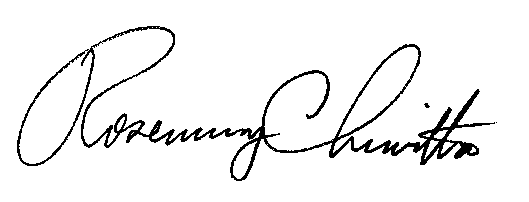 			Rosemary Chiavetta			Secretary(SEAL)ORDER ADOPTED:  August 15, 2013ORDER ENTERED:  August 15, 2013PUBLIC UTILITY COMMISSIONPUBLIC UTILITY COMMISSIONPUBLIC UTILITY COMMISSIONPublic Meeting held August 15, 2013Public Meeting held August 15, 2013Public Meeting held August 15, 2013Commissioners Present:Commissioners Present:Robert F. Powelson, ChairmanRobert F. Powelson, ChairmanRobert F. Powelson, ChairmanRobert F. Powelson, ChairmanRobert F. Powelson, ChairmanJohn F. Coleman, Jr., Vice ChairmanWayne E. GardnerJames H. CawleyPamela A. WitmerJohn F. Coleman, Jr., Vice ChairmanWayne E. GardnerJames H. CawleyPamela A. WitmerJohn F. Coleman, Jr., Vice ChairmanWayne E. GardnerJames H. CawleyPamela A. WitmerJohn F. Coleman, Jr., Vice ChairmanWayne E. GardnerJames H. CawleyPamela A. WitmerJohn F. Coleman, Jr., Vice ChairmanWayne E. GardnerJames H. CawleyPamela A. WitmerApplication of Coleman Enterprises, Inc. for approval of the Abandonment or Discontinuance of Interexchange Carrier Reseller Services to the Public in the Commonwealth of Pennsylvania.Application of Coleman Enterprises, Inc. for approval of the Abandonment or Discontinuance of Interexchange Carrier Reseller Services to the Public in the Commonwealth of Pennsylvania.Application of Coleman Enterprises, Inc. for approval of the Abandonment or Discontinuance of Interexchange Carrier Reseller Services to the Public in the Commonwealth of Pennsylvania.A-2013-2375354A-2013-2375354